MA TRẬN ĐỀ KIỂM TRA HỌC KÌ IMÔN: CÔNG NGHỆ TRỒNG TRỌT 10 – KẾT NỐI TRI THỨCĐỀ KIỂM TRA HỌC KÌ IMÔN: CÔNG NGHỆ TRỒNG TRỌT 10 – KẾT NỐI TRI THỨCCâu 1. Giá thể than bùn là:A. Giá thể được tạo ra từ xác các loại thực vật khác nhau, thủy phân trong điều kiện kị khí.B. Giá thể tạo ra từ mùn cưa trong quá trình sản xuất và chế biến gỗ.C. Giá thể được tạo ra bởi quá trình đốt vỏ trấu của hạt thóc trong điều kiện kị khí.D. Giá thể tạo ra từ vỏ dừa.Câu 2. Giá thể trấu hun là:A. Giá thể được tạo ra từ xác các loại thực vật khác nhau, thủy phân trong điều kiện kị khí.B. Giá thể tạo ra từ mùn cưa trong quá trình sản xuất và chế biến gỗ.C. Giá thể được tạo ra bởi quá trình đốt vỏ trấu của hạt thóc trong điều kiện kị khí.D. Giá thể tạo ra từ vỏ dừa.Câu 3. Bước 1 của quy trình sản xuất than bùn?A. Tập kết than bùn sau khi khai thác về nơi chế biến như sân phơi, nhà xưởng.B. Phơi khô than bùn ngoài không khí và nghiền nhỏ.C. Phối trộn với vôi bột, chất phụ gia, chế phẩm vi sinh vật, sau đó ử một thời gian.D. Kiểm tra chất lượng, đóng gói thành phẩm, đưa ra thị trường hoặc vận chuyển đến cơ sở trồng cây.Câu 4. Bước 3 của quy trình sản xuất than bùn?A. Tập kết than bùn sau khi khai thác về nơi chế biến như sân phơi, nhà xưởng.B. Phơi khô than bùn ngoài không khí và nghiền nhỏ.C. Phối trộn với vôi bột, chất phụ gia, chế phẩm vi sinh vật, sau đó ử một thời gian.D. Kiểm tra chất lượng, đóng gói thành phẩm, đưa ra thị trường hoặc vận chuyển đến cơ sở trồng cây.Câu 5. Phân bón được sản xuất theo quy trình công nghệ là:A. Phân bón hóa họcB. Phân bón hữu cơC. Phân bón vi sinhD. Cả 3 đáp án trênCâu 6. Hãy cho biết, hình ảnh nào sau đây là phân đạm?A.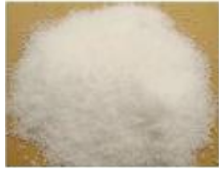 B. 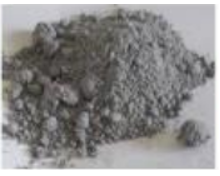 C.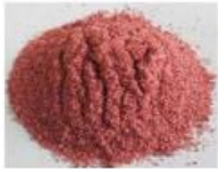 D. 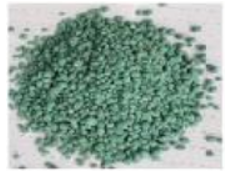 Câu 7. Hãy cho biết, hình ảnh nào sau đây là phân lân?A.B.C.D. Câu 8. Hãy cho biết, hình ảnh nào sau đây là phân NPK?A.B. C.D. Câu 9. Đâu không phải là đặc điểm của phân bón hữu cơ?A. Chứa ít nguyên tố dinh dưỡngB. Tỉ lệ chất dinh dưỡng không ổn địnhC. Chứa nhiều nguyên tố dinh dưỡngD. Hàm lượng chất dinh dưỡng thấpCâu 10. Sử dụng phân hóa học nhiều năm sẽ:A. Làm đất chuaB. Không làm hại đấtC. Tăng độ phì nhiêuD. Tăng độ tơi xốp cho đất
Câu 11. Đặc điểm phân bón vi sinhA. Chứa ít nguyên tố dinh dưỡngB. Chứa vi sinh vật sốngC. Chứa nhiều nguyên tố dinh dưỡngD. Cả 3 đáp án trênCâu 12. Phân bón vi sinh chứa:A. Vi sinh vật cố định đạmB. Vi sinh vật chuyển hóa lânC. Vi sinh vật phân giải chất hữu cơD. Cả 3 đáp án trênCâu 13. Có mấy phương pháp chọn giống cây trồng?A. 1 B. 2C. 3  D. 4Câu 14. Ưu điểm của phương pháp chọn lọc hỗn hợp là:A. Đơn giảnB. Dễ thực hiệnC. Ít tốn kémD. Cả 3 đáp án trênCâu 15. Có phương pháp tạo giống cây trồng nào?A. Phương pháp laiB. Phương pháp gây đột biếnC. Công nghệ renD. Cả 3 đáp án trênCâu 16. Tạo giống bằng phương pháp gây đột biến là:A. Phương pháp sử dụng tác nhân vật lí, hóa học hoặc sinh học gây biến đổi vật chất di truyền của các giống cây trồng nhằm tạo ra các giống mới mang các tổ hợp gene mới, quy định các đặc điểm mới phù hợp với nhu cầu, thị hiếu của con người.B. Phương pháp tạo ra những tế bào hoặc sinh vật có gene bị biến đổi hoặc có thêm gene mới.C. Tạo giống có đặc tính di truyền đồng nhất và ổn định, các thế hệ con cháu sinh ra giống với thế hệ trướcD. Con lai có năng suất, phẩm chất, sức chống chịu, khả năng sinh trưởng và phát triển vượt trội so với các dạng bố mẹ.Câu 17. Giống tác giả:A. Là giống do tác giả chọn tạo ra, đạt tiêu chuẩn chất lượng theo quy định.B. Là giống được nhân ra từ giống tác giả theo đúng quy trình sản xuất giống siêu nguyên chủng và đạt tiêu chuẩn chất lượng quy định.C. Là giống được nhân ra từ giống siêu nguyên chủng theo quy trình sản xuất hạt giống nguyên chủng và đạt tiêu chuẩn chất lượng theo quy định.D. Là giống được nhân ra từ giống nguyên chủng theo quy trình sản xuất hạt giống xác nhận và đạt tiêu chuẩn chất lượng theo quy định.Câu 18. Giống nguyên chủng:A. Là giống do tác giả chọn tạo ra, đạt tiêu chuẩn chất lượng theo quy định.B. Là giống được nhân ra từ giống tác giả theo đúng quy trình sản xuất giống siêu nguyên chủng và đạt tiêu chuẩn chất lượng quy định.C. Là giống được nhân ra từ giống siêu nguyên chủng theo quy trình sản xuất hạt giống nguyên chủng và đạt tiêu chuẩn chất lượng theo quy định.D. Là giống được nhân ra từ giống nguyên chủng theo quy trình sản xuất hạt giống xác nhận và đạt tiêu chuẩn chất lượng theo quy định.Câu 19. Loại giống nào dùng để sản xuất giống siêu nguyên chủng?A. Giống tác giảB. Giống siêu nguyên chủngC. Giống nguyên chủngD. Giống xác nhậnCâu 20. Loại giống nào dùng để sản xuất đại trà?A. Giống tác giảB. Giống siêu nguyên chủngC. Giống nguyên chủngD. Giống xác nhậnCâu 21. Có mấy phương pháp nhân giống hữu tính được giới thiệu trong bài học?A. 1 B. 2C. 3  D. 4Câu 22. Ưu điểm của phương pháp giâm cành là:A. Đơn giảnB. Cây con khỏe mạnhC. Bộ rễ khỏeD. Nhân nhanh số lượng cây giốngCâu 23. Ưu điểm phương pháp nuôi cấy mô tế bào?A. Đơn giảnB. Cây con khỏe mạnhC. Bộ rễ khỏeD. Nhân nhanh số lượng cây giốngCâu 24. Nhược điểm của phương pháp giâm cành:A. Bộ rễ phát triển kémB. Hệ số nhân giống thấpC. Đòi hỏi kĩ thuật caoD. Tốn chi phí, công sứcII. Tự luậnCâu 1 (2 điểm). Địa phương em có những cây trồng phổ biến nào? Hãy lựa chọn loại phân bón vi sinh phù hợp cho cây trồng đó?Câu 2 (2 điểm). Mô tả các bước nhân giống cây ăn quả bằng phương pháp ghép đoạn cành?ĐÁP ÁN ĐỀ THI HỌC KÌ 1MÔN: CÔNG NGHỆ TRỒNG TRỌT 10 – KẾT NỐI TRI THỨCI. Trắc nghiệmII. Tự luậnCâu 1 (2 điểm)- Cây trồng phổ biến ở địa phương em là:+ Cây họ đậu+ Cây lúa- Phân bón vi sinh phù hợp:+ Cây họ đậu: dùng phân vi sinh cố định đạm cộng sinh như: Rhizobium, Bradyrhizobium.+ Cây lúa: dùng phân vi sinh cố định đạm hội sinh như Spirillum, AzospinllumCâu 2 (2 điểm)Mô tả các bước nhân giống cây ăn quả bằng phương pháp ghép đoạn cành:- Bước 1: Chọn và cắt cành ghép- Bước 2: Chọn vị trí ghép và cắt gốc ghép- Bước 3: Ghép đoạn cành- Bước 4: Kiểm tra sau khi ghépNhận biếtThông hiểuVận dụngVận dụng caoTổngGiá thể trồng câyNêu được các bước sản xuất giá thểSố câu:4Số điểm: 1Tỉ lệ:10%Số câu:Số điểm:Tỉ lệ:Số câu:Số điểm:Tỉ lệ:Số câu:Số điểm:Tỉ lệ:Số câu: 4Số điểm: 1Tỉ lệ: 10%Giới thiệu về phân bónPhân biệt được các loại phân bónSố câu:Số điểm:Tỉ lệ:Số câu:8Số điểm:2Tỉ lệ:20%Số câu:Số điểm:Tỉ lệ:Số câu:Số điểm:Tỉ lệ:Số câu: 8Số điểm: 2Tỉ lệ: 20%Ứng dụng công nghệ vi sinh trong sản xuất phân bónLựa chọn phân bón phù hợp cho cây trồngSố câu:Số điểm:Tỉ lệ:Số câu:Số điểm:Tỉ lệ:Số câu: 1Số điểm: 2Tỉ lệ: 20%Số câu:Số điểm:Tỉ lệ:Số câu: 1Số điểm: 2Tỉ lệ: 20%Một số phương pháp chọn tạo giống cây trồngNắm được các phương pháp chọn giống, tạo giống cây trồngSố câu:Số điểm:Tỉ lệ:Số câu:4Số điểm:1Tỉ lệ:10%Số câu:Số điểm:Tỉ lệ:Số câu:Số điểm:Tỉ lệ:Số câu: 4Số điểm: 1Tỉ lệ: 10%Nhân giống cây trồngBiết được phương pháp nhân giống cây trồngXác định được các bước trong quy trình nhân giống vô tínhSố câu: 4Số điểm: 1Tỉ lệ: 10%Số câu:4Số điểm:1Tỉ lệ:10%Số câu:Số điểm:Tỉ lệ:Số câu:Số điểm:Tỉ lệ:Số câu: 8Số điểm: 2Tỉ lệ: 20%Thực hành: Nhân giống cây ăn quả bằng phương pháp ghépNhân giống cây ăn quả bằng phương pháp ghépSố câu:Số điểm:Tỉ lệ:Số câu:Số điểm:Tỉ lệ:Số câu:Số điểm:Tỉ lệ:Số câu: 1Số điểm: 2Tỉ lệ: 20%Số câu: 1Số điểm: 2Tỉ lệ: 20%ổngSố câu: 8Số điểm: 2Tỉ lệ: 20%Số câu: 16Số điểm: 4Tỉ lệ: 40%Số câu: 1Số điểm: 2Tỉ lệ: 20%Số câu: 1Số điểm: 2Tỉ lệ: 20%Số câu: 26Số điểm: 10Tỉ lệ: 100%Câu 1Câu 2Câu 3Câu 4Câu 5Câu 6Câu 7Câu 8Câu 9Câu 10Câu 11Câu 12ACACAABDAABDCâu 13Câu 14Câu 15Câu 16Câu 17Câu 18Câu 19Câu 20Câu 21Câu 22Câu 23Câu 24BDDAACADDADA